О внесении изменений в Положение об организации питания обучающихся в муниципальных общеобразовательных учреждениях Порецкого муниципального округа, утвержденное постановлением администрации Порецкого муниципального округа Чувашской Республики от 21.04.2023 № 248 «Об утверждении Положения об организации питания обучающихся в муниципальных общеобразовательных учреждениях Порецкого муниципального округа»В соответствии с Федеральным законом от 17.07.1999 № 178-ФЗ «О государственной социальной помощи» и постановлением Правительства Российской Федерации от 29.12.2023 № 2386 «О государственной информационной системе «Единая централизованная цифровая платформа в социальной сфере», Указом Президента Российской Федерации от 23.01.2024  № 63 «О мерах социальной поддержки многодетных семей», Указом Главы Чувашской Республики от 11.03.2024 № 21 «О мерах социальной поддержки многодетных семей в Чувашской Республике», администрация Порецкого муниципального округа Чувашской Республики  п о с т а н о в л я е т:1. Внести в Положение об организации питания обучающихся в муниципальных общеобразовательных учреждениях Порецкого муниципального округа, утвержденное постановлением администрации Порецкого муниципального округа от 21.04.2023  № 248 «Об утверждении Положения об организации питания обучающихся в муниципальных общеобразовательных учреждениях Порецкого муниципального округа» (далее - Положение), следующие изменения:1.1. пункт 1.3. Положения изложить в следующей редакции:«1.3. Общеобразовательные организации, предоставляющие услуги по питанию на льготной основе, обеспечивают размещение информации о предоставлении мер социальной защиты (поддержки) в государственной информационной системе «Единая централизованная цифровая платформа в социальной сфере» в порядке, установленном Федеральным законом от 17.07.1999 № 178-ФЗ «О государственной социальной помощи» и постановлением Правительства Российской Федерации от 29.12.2023 № 2386 «О государственной информационной системе «Единая централизованная цифровая платформа в социальной сфере».1.2. подпункт 1 пункта 4.2. Положения изложить в следующей редакции:«1) по  образовательным  программам  основного  общего  и  среднего  общего образования  в  муниципальных  образовательных  учреждениях  из  многодетных  семей  с 3 и  более  детьми в  возрасте  до 18  лет  или  в  возрасте 23  лет  при  условии  их  обучения  в  организации,  осуществляющей образовательную  деятельность,  по  очной  форме  обучения  и  зарегистрированных  в  установленном порядке в качестве малоимущей;».1.3. абзац 1 пункта 4.5. Положения изложить в следующей редакции:«Для предоставления бесплатного питания обучающимся из  многодетных  семей  с 3 и  более  детьми в  возрасте  до 18  лет  или  в  возрасте 23  лет  при  условии  их  обучения  в  организации,  осуществляющей образовательную  деятельность,  по  очной  форме  обучения  и  зарегистрированных  в  установленном порядке в качестве малоимущей, родители (законные представители) предоставляют в общеобразовательные организации:».2. Настоящее постановление вступает в силу со дня его официального опубликования в издании «Вестник Поречья» и подлежит размещению на официальном сайте Порецкого муниципального округа в информационно-телекоммуникационной сети «Интернет» и распространяется на правоотношения с 1 января 2024 г. за исключением пункта 1.1, вступающего в силу с 1 июля 2024 года.	Глава Порецкого муниципального округа                                                                    Е.В. Лебедев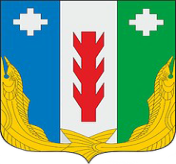 Администрация Порецкого муниципального округа Чувашской РеспубликиПОСТАНОВЛЕНИЕ22.04.2024 № 123с. ПорецкоеЧăваш РеспубликинПăрачкав муниципалитет округӗн администрацийĕЙЫШĂНУ22.04.2024 № 123Пăрачкав сали